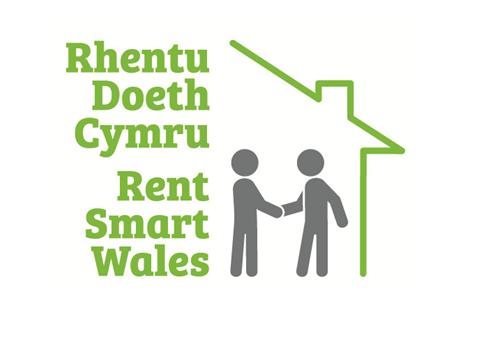 Housing (Wales) Act 2014Agent Training CourseThis resource is to enable you to create notes while you are working through the Agent Training Course modules.Each page highlights a module topic and the main points covered. Write on the document by clicking on the grey text box found on each page and start typing.Save or print.You may find this a useful aid during the online assessment and also for your future reference.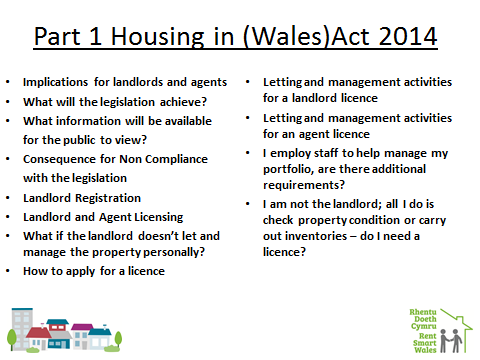 Type Here:      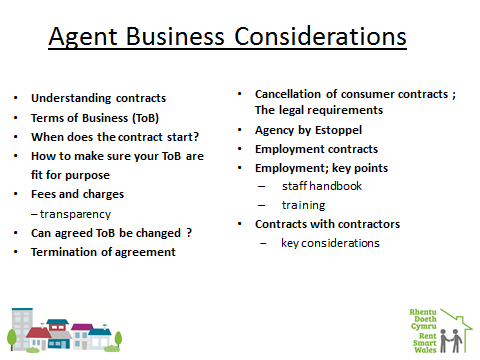 Type Here:      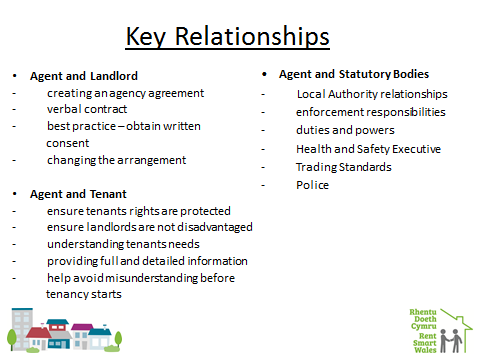 Type Here:      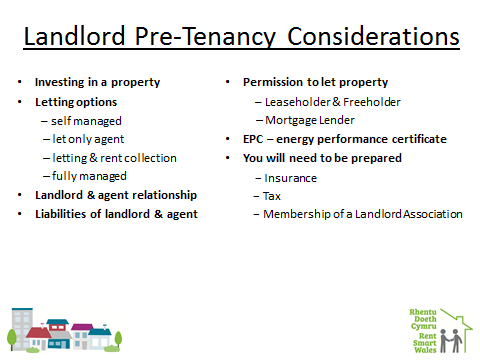 Type Here:      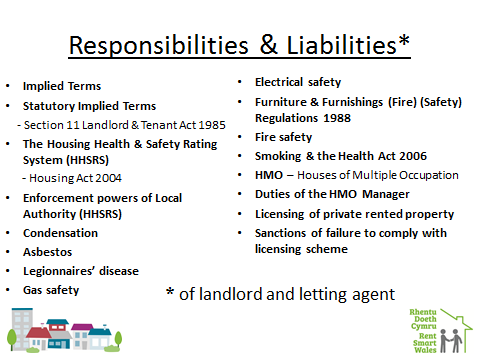 Type Here:      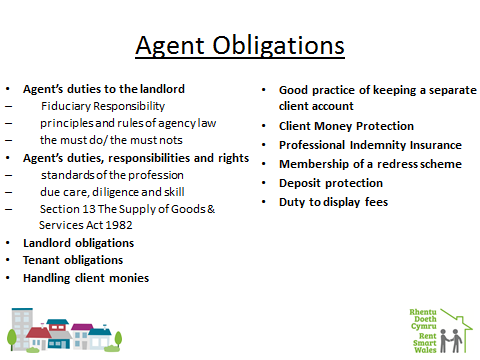 Type Here:      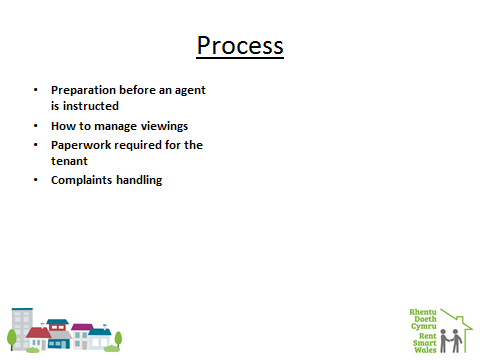 Type Here:      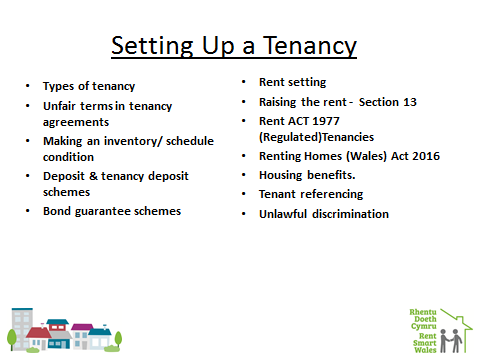 Type Here:      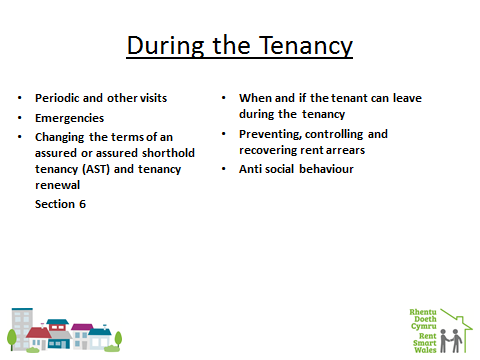 Type Here:      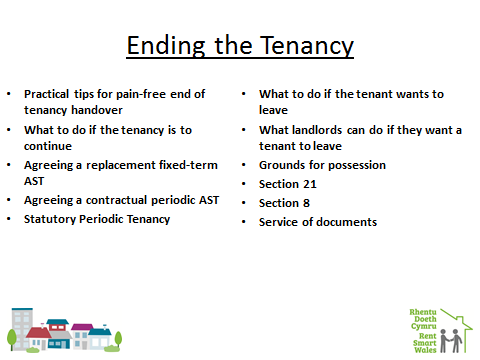 Type Here:      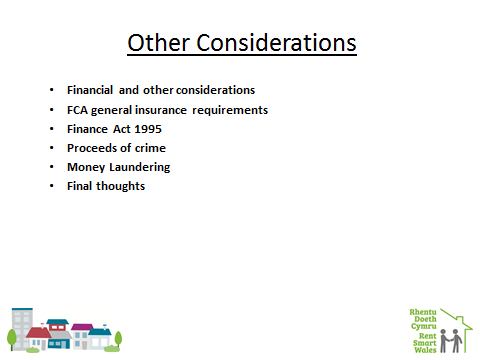 Type Here:      